PROJETO DE LEI  MUNICIPAL Nº045  DE  18  DE MAIO DE 2020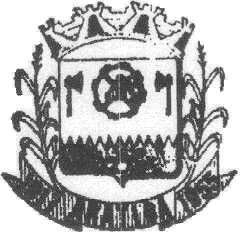 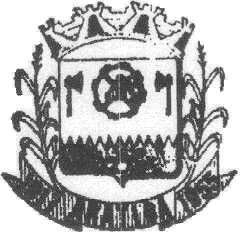 Acrescenta dispositivos à Lei Municipal nº3.786, de 08 de dezembro de 2015,  que estabelece a Planta de Valores de Imóveis no âmbito do Município - Código Tributário Municipal, Lei nº1.508/98 - e dá outras providencias.O  Prefeito Municipal de Aratiba, Estado do Rio Grande do Sul, no uso de suas atribuições legais, em especial as conferidas pelo Art. 43, Inciso IV, da Lei  Orgânica,Faço saber, que a Câmara de Vereadores aprovou e eu sanciono e promulgo a seguinte LEI:Art. 1º Fica o Poder Executivo Municipal autorizado a acrescentar  número de quadras à Planta Genérica de Valores  de que trata a Lei Municipal nº3.786, de 08 de dezembro de 2015  que estabelece a Planta de Valores de Imóveis no âmbito do Município,  a  qual  passará a vigorar com a redação constante no instrumento apenso  e integrante  à presente Lei.  Art. 2º  Esta Lei entrará em vigor na data de sua publicação no local de costume, revogadas as disposições em contrário.	    GABINETE DO PREFEITO MUNICIPAL DE ARATIBA, RS, aos 18  de maio  de 2020.              GUILHERME EUGENIO GRANZOTTO,                   Prefeito Municipal.ANEXO IXDA  PLANTA DE VALORES DE TERRENOS DE ARATIBAJUSTIFICATIVAO Projeto de Lei nº045 de 18 de maio de 2020,  ora apresentado a esse Poder Legislativo, trata da  inserção da quadra 144  às Ruas Estrada Linha Espraiado e Rafael Leocádio dos Santos  e  quadras  160 e 161 à Rodovia Aratiba-Dourado, deste município de Aratiba, conforme trata a planilha da Planta de Valores  de Terrenos anexa.  A inserção dos dados se  faz necessária para possibilitar a futura cobrança do IPTU de forma justa e adequada, dando valores reais ao imóvel, unificando o valor do mesmo aos valores estimados para fins de ITBI, visto que ambos os tributos tem como base de cálculo, o valor venal do imóvel.                                                                                                                                                                                                                                                                                                                                                                                                                                                                                                                                                                                                                                                                                                                                                                                                                                                                                                                                                                                                                                                                                                                                                                                                                                                                                                                                                                                                                                                                                                                                                                                                                                                                                                                                                                                                                                                                                                                                                                                                                                                                                                                                                                                                                                                                                                                                            	Certos do entendimento dos nobres vereadores, esperamos  a  aprovação do presente projeto.			            Aratiba-RS,  18  de  maio  de 2020.GUILHERME EUGENIO GRANZOTTO,Prefeito Municipal.CódigoLogradouroDenominaçãoNome doLogradouroQuadrasAbrangidasValor(R$/m²)01Rua15 de Novembro--02Rua15 de Novembro32237,1103Rua15 de Novembro06/10/24/25/28/29/37355,6804Rua15 de Novembro04/07592,8105Rua15 de Novembro05/08/09652,1006Travessa15 de Novembro6/37266,7507Rua7 de Setembro14/15521,6608Rua7 de Setembro05/06/09/10652,1956Rua7 de Setembro43/133/148/14971,1358Rua7 de Setembro40/41142,2759Rua7 de Setembro36/40213,40214RuaAfonso Fitarelli111/112142,27200RuaAlberto Tonin83142,27209RuaAlcides Bellani100/101142,2710RuaAlfredo Loss11/17/18/19189,69226RuaAlfredo Loss38/39148,19176RuaAmélio Francisco Baldini47/80/81142,2711RuaAna Lauermann35213,40208RuaÂngelo Basso101/102142,2712RuaÂngelo Emílio Grando01/02579,0613RuaÂngelo Emílio Grando04/07/08652,1014RuaÂngelo Emílio Grando12/13/22296,40227RuaÂngelo Emílio Grando22213,40233RuaAngelo Piana127/128/129/130211,2718RuaAngêlo João Pavan73/74142,27217RuaAntônio Domingos Filippini111/112/113/114/115142,27404RodoviaAratiba-Dourado160/16129,6315Rua Argentina50/51142,2783RuaArnaldo Jacob Meurer59/62/64/75213,4017RuaBrasil47/48/51/52142,2719RuaCanadá48/49/52/53142,2720RuaCatarina de Nez61/62/63/64213,40224RuaCel. Pedro Pinto de Souza3735,5521RuaCel. Pedro Pinto de Souza125/15118,5522RuaCel. Pedro Pinto de Souza15/37142,2723RuaCel. Pedro Pinto de Souza07/10/11/15154,1124RuaCel. Pedro Pinto de Souza07/10/12/15355,6825RuaCel. Pedro Pinto de Souza08/09/13/14652,10213RuaCornelio Luiz Schllenberger111142,27195RuaDileto Miguel Guerra54/56/87/88177,8326RuaDinamarca49/53/54142,27CódigoLogradouroDenominaçãoNome doLogradouroQuadrasAbrangidasValor(R$/m²)194RuaDinamarca55/56/86/87/88/103/105177,8327RuaDomingos Zucchi42142,27272RuaDoze de Outubro127/128/138/143211,2728RuaDozolina Granzotto Basso01379,3984RuaDr. Falcon30/31237,11173RuaEduardo Cristmann44/46/78/79177,8329RuaEduardo João Muller58/59/61/62213,4030RuaEquador47/48/49/50/51/52/53142,2731RuaEquador81177,83206RuaErasmo Matté100/101/102142,2732RuaErechim20/21/72/96213,4033RuaErechim11/17/18/19/20/21/93213,4034RuaErechim11/12213,40223RuaEstrada Linha Espraiado134/144/14529,6309RuaEtelvino Pés73/109142,2735RuaEugênio Granzotto69/70/71142,27177RuaFelipe Rorig10/37237,1136RuaFrei Leonardo Stock16/35213,4037RuaGeraldo Zamprogna66/67/68/69/70/76/77/82118,5538RuaGeraldo Zamprogna31201,54190RuaGiácomo Sartori20/93189,69234RuaGuilherme Bugs127/128/138/143211,2739RuaHenrique Berticelli32/33237,11207RuaHonório Duarte102142,27201RuaHugo José Griebler83/109142,2740RuaItá45/54142,2741RuaItá45/79/80213,4042RuaItá45/46213,4043RuaJacob  Dallazen60/61/63213,40196RuaJair Flores85/86/87/88/103/104/123/124177,8344RuaJoão Lira26260,8345RuaJoão Lira26260,8346RuaJoão Lira23/24/25296,40188TravessaJoão Lira24284,54186RuaJoão Matias  Ody70/76/77/82142,2747RuaJosé Maliska58/59/61/62/63/64213,40235RuaJosé Matté127211,2748RuaJoão Batista Smaniotto20/71/72154,11231RuaJoão Nilo Maliska119/120144,5516RuaJoaquim Sandri dos Santos21/73/74/94142,27192RuaJúlio Granzotto Sobrinho42/55/85/104/108177,83116RuaLinha Cobra-29,63216RuaLírio Eupídio Sfredo113142,27174RuaLuís Alves Muller78/79/80/81177,8349RuaLuís João Brustolin69/70/71/82142,27CódigoLogradouroDenominaçãoNome doLogradouroQuadrasAbrangidasValor(R$/m²)50RuaLuis Loeser27/28284,5451RuaLuis Loeser23/24296,4052RuaLuis Loeser01/04474,2453RuaLuis Loeser02/03/05652,10218RuaLuiz Boff115142,27205RuaLuiz Longoni72/96154,11212RuaLuiz Magnabosco111/112/113142,27191RuaLuiz Motter55/56/85/86/87/122/123177,8354RuaLuiz Poletto25/26/29/30/32/66296,4055RuaMaranhão16/34213,40215RuaMário Francisco Dal Lago112/113142,27219RuaMário De Prá114/115142,27202RuaNelvo Augusto Holz83/84142,2757RuaOsvaldo Cruz15/40142,27225RuaOsvaldo Cruz4094,84211RuaOswaldo Xavier da Cunha88/103/104/105/106177,83187RuaOtto João Rorig14355,68198TravessaOtto João Rorig14355,68203RuaOrestes Valandro83/109142,2760RuaPadre Manoel da Nóbrega13/14/22/34/36355,6861RuaPadre Maximo Coghetto18/19/93/21189,6962RuaPedro Leopoldo Hoffmann22/35/43142,2763RuaPedro Leopoldo Hoffmann36/41177,83193RuaPadre Ângelo Follador85/86/103/104/105177,83230RuaQuatro de Outubro96/118144,55210RuaQuerino Dionisio Boni100142,2764RuaRafael Leocadio dos Santos60/63/64/65/99/144213,4065RuaReinaldo Fitarelli26/31296,4066RuaReinaldo Fitarelli26/30296,4067RuaReinaldo Fitarelli23/24/25/27/28/29296,4068RuaRicieri Perin17/18/38/39189,69189RodoviaRS-420118/126/150142,27221RodoviaRS-42096/118142,2769RuaSanto Clivatti50/51/52/53/54/55/56142,2770RuaSanto Clivatti42/122177,8371RuaSanto Clivatti42/44/78213,4072RuaSanto Granzotto43142,2773RuaSanto Granzotto35177,8374RuaSanto Granzotto13/14579,0675RuaSanto Granzotto05/08/09652,10228RuaSanto Granzotto34/16/22237,11229RuaSanto Granzotto02/03296,4076RuaSanto João Lando42/44/46213,40CódigoLogradouroDenominaçãoNome doLogradouroQuadrasAbrangidasValor(R$/m²)175RuaSanto João Lando78/79/80/81213,4077RuaSanto Pés33/60213,4078RuaSanto Pés27/28/42/58/59237,1179RuaSanto Pés23/42296,40199RuaSanto Pés33/65/95201,54204RuaSelvino Trentin118/119/120/121/72/96154,11197RuaSeverino Demari31/138/143213,4082RuaSeverino Demari29/30/32/66296,40220RuaSofia Hendges40/117142,2780RuaTeresa Magnabosco42/75142,2781RuaTeresa Magnabosco42/59/75213,40232RuaVinte e Cinco de Julho120/121144,55